                                   Ҡ А Р А Р                                                                                Р Е Ш Е Н И ЕО бюджете сельского поселения Саитбабинский сельсоветмуниципального района Гафурийский район Республики Башкортостан 
на 2021 год и на плановый период 2022 и 2023 годов1. Утвердить основные характеристики бюджета сельского поселения Саитбабинский сельсовет муниципального района Гафурийский район Республики Башкортостан на 2021 год:1) прогнозируемый общий объем доходов бюджета сельского поселения Саитбабинский сельсовет муниципального района Гафурийский район Республики Башкортостан в сумме 4 227,6 тыс. рублей;2) общий объем расходов бюджета сельского поселения Саитбабинский сельсовет муниципального района Гафурийский район Республики Башкортостан в сумме 4 227,6 тыс. рублей;3) дефицит бюджета сельского поселения Саитбабинский сельсовет муниципального района Гафурийский район Республики Башкортостан в сумме 0 тыс. рублей;2. Утвердить основные характеристики бюджета сельского поселения Саитбабинский сельсовет муниципального района Гафурийский район Республики Башкортостан на плановый период 2022 и 2023 годов:1) прогнозируемый общий объем доходов бюджета сельского поселения Саитбабинский сельсовет муниципального района Гафурийский район Республики Башкортостан на 2022 год в сумме 4 227,6 тыс. рублей и на 2023 год в сумме 4 227,6 тыс. рублей;2) общий объем расходов бюджета сельского поселения Саитбабинский сельсовет муниципального района Гафурийский район Республики Башкортостан на 2022 год в сумме 4 227,6 тыс. рублей, в том числе условно утвержденные расходы в сумме 98,0 тыс. рублей, и на 2023 год в сумме 4 227,6 тыс. рублей, в том числе условно утвержденные расходы в сумме 196,0 тыс. рублей;3) дефицит бюджета сельского поселения Саитбабинский сельсовет муниципального района Гафурийский район Республики Башкортостан на 2022 год в сумме 0 тыс. рублей и на 2023 год в сумме 0 тыс. рублей;3. Установить, что при зачислении в бюджет сельского поселения Саитбабинский сельсовет муниципального района Гафурийский район Республики Башкортостан безвозмездных поступлений в виде добровольных взносов (пожертвований) юридических и физических лиц для казенного учреждения, находящегося в ведении соответствующего главного распорядителя средств бюджета сельского поселения Саитбабинский сельсовет муниципального района Гафурийский район Республики Башкортостан, на сумму указанных поступлений увеличиваются бюджетные ассигнования соответствующему главному распорядителю средств бюджета сельского поселения Саитбабинский сельсовет муниципального района Гафурийский район Республики Башкортостан для последующего доведения 
в установленном порядке до указанного казенного учреждения лимитов бюджетных обязательств для осуществления расходов, соответствующих целям, на достижение которых предоставлены добровольные взносы (пожертвования).4. Утвердить перечень главных администраторов доходов бюджета сельского поселения Саитбабинский сельсовет муниципального района Гафурийский район Республики Башкортостан согласно приложению 1 к настоящему Решению.5. Установить поступления доходов в бюджет сельского поселения Саитбабинский сельсовет муниципального района Гафурийский район Республики Башкортостан:1) на 2021 год согласно приложению 2 к настоящему Решению;2) на плановый период 2022 и 2023 годов согласно приложению 3 
к настоящему Решению.6. Средства, поступающие во временное распоряжение получателей средств бюджета сельского поселения Саитбабинский сельсовет муниципального района Гафурийский район Республики Башкортостан, учитываются на казначейском счете, открытом учреждениям сельского поселения Саитбабинский сельсовет муниципального района Гафурийский район Республики Башкортостан в Управлении Федерального казначейства по Республике Башкортостан с учетом положений бюджетного законодательства Российской Федерации, с отражением указанных операций на лицевых счетах, открытых получателям средств бюджета муниципального района Гафурийский район Республики Башкортостан в Управлении Федерального казначейства Республики Башкортостан, в установленном порядке.7. Утвердить в пределах общего объема расходов бюджета сельского поселения Саитбабинский сельсовет муниципального района Гафурийский район Республики Башкортостан, установленного статьей 1 настоящего Решения, распределение бюджетных ассигнований:1) по разделам, подразделам, целевым статьям (муниципальным программам и непрограммным направлениям деятельности), группам видов расходов классификации расходов бюджетов:а) на 2021 год согласно приложению 4 к настоящему Решению;б) на плановый период 2022 и 2023 годов согласно приложению 5
к настоящему Решению;2) по целевым статьям (муниципальным программам и непрограммным направлениям деятельности), группам видов расходов классификации расходов бюджетов:а) на 2021 год согласно приложению 6 к настоящему Решению;б) на плановый период 2022 и 2023 годов согласно приложению 7 
к настоящему Решению.8. Утвердить общий объем бюджетных ассигнований на исполнение публичных нормативных обязательств на 2021 год в сумме 
0 тыс. рублей, на 2022 год в сумме 0 тыс. рублей 
и на 2023 год в сумме 0 тыс. рублей.9. Утвердить ведомственную структуру расходов бюджета сельского поселения Саитбабинский сельсовет муниципального района Гафурийский район Республики Башкортостан:1) на 2021 год согласно приложению 8 к настоящему Решению;2) на плановый период 2022 и 2023 годов согласно приложению 9 
к настоящему Решению.10. Установить, что в 2021–2023 годах из бюджета сельского поселения Саитбабинский сельсовет муниципального района Гафурийский район Республики Башкортостан в соответствии со статьей 78 Бюджетного кодекса Российской Федерации и в порядке, установленном Правительством Республики Башкортостан, предоставляются субсидии (гранты в форме субсидий):1) транспортным организациям, осуществляющим перевозку пассажиров по государственным регулируемым ценам (тарифам);2) сельскохозяйственным товаропроизводителям, крестьянским (фермерским) хозяйствам, индивидуальным предпринимателям, организациям агропромышленного комплекса независимо от их организационно-правовой формы, организациям потребительской кооперации, организациям 
и индивидуальным предпринимателям, осуществляющим первичную 
и (или) последующую (промышленную) переработку сельскохозяйственной продукции, сельскохозяйственным потребительским кооперативам, гражданам, ведущим личное подсобное хозяйство, физическим лицам, осуществляющим разведение племенных лошадей и являющимся их владельцами, организациям, оказывающим услуги по выполнению сельскохозяйственных механизированных работ, организациям по искусственному осеменению сельскохозяйственных животных;3) крестьянским (фермерским) хозяйствам, сельскохозяйственным потребительским кооперативам на финансовое обеспечение в целях поддержки малых форм хозяйствования;4) субъектам малого и среднего предпринимательства, реализующим проекты по вопросам поддержки и развития субъектов малого и среднего предпринимательства на территории муниципального района Гафурийский район Республики Башкортостан;11. Установить, что в 2021–2023 годах из бюджета сельского поселения Саитбабинский сельсовет муниципального района Гафурийский район Республики Башкортостан в соответствии с пунктом 2 статьи 78.1 Бюджетного кодекса Российской Федерации предоставляются субсидии:1) социально ориентированным некоммерческим организациям;2) общественным объединениям, реализующим общественно полезные (значимые) программы (мероприятия) в сфере культуры и искусства, социальной защиты населения, молодежной политики, национальных, государственно-конфессиональных и общественно-политических отношений.12. Установить, что в 2021–2023 годах из бюджета сельского поселения Саитбабинский сельсовет муниципального района Гафурийский район Республики Башкортостан в соответствии с пунктом 4 статьи 78.1 Бюджетного кодекса Российской Федерации предоставляются гранты в форме субсидий:1) некоммерческим организациям, осуществляющим образовательную деятельность по образовательным программам среднего профессионального образования, находящимся в ведении федеральных органов государственной власти, а также частным образовательным организациям;2) некоммерческим организациям для финансового обеспечения проектов и программ в сфере молодежной политики.13. Установить, что законы и иные нормативные правовые акты сельского поселения Саитбабинский сельсовет муниципального района Гафурийский район Республики Башкортостан, предусматривающие принятие новых видов расходных обязательств или увеличение бюджетных ассигнований на исполнение существующих видов расходных обязательств сверх утвержденных в бюджете сельского поселения Саитбабинский сельсовет муниципального района Гафурийский район Республики Башкортостан на 2021 год и на плановый период 2022 и 2023 годов, а также сокращающие его доходную базу, подлежат исполнению при изыскании дополнительных источников доходов бюджета сельского поселения Саитбабинский сельсовет муниципального района Гафурийский район Республики Башкортостан и (или) сокращении бюджетных ассигнований по конкретным статьям расходов бюджета сельского поселения Саитбабинский сельсовет муниципального района Гафурийский район Республики Башкортостан при условии внесения соответствующих изменений в настоящее Решение.14. Проекты решений и иных нормативных правовых актов сельского поселения Саитбабинский сельсовет муниципального района Гафурийский район Республики Башкортостан, требующие введения новых видов расходных обязательств или увеличения бюджетных ассигнований по существующим видам расходных обязательств сверх утвержденных в бюджете сельского поселения Саитбабинский сельсовет Республики Башкортостан 
на 2021 год и на плановый период 2022 и 2023 годов либо сокращающие 
его доходную базу, вносятся только при одновременном внесении предложений о дополнительных источниках доходов бюджета сельского поселения Саитбабинский сельсовет муниципального района Гафурийский район Республики Башкортостан и (или) сокращении бюджетных ассигнований по конкретным статьям расходов бюджета сельского поселения Саитбабинский сельсовет  муниципального района Гафурийский район Республики Башкортостан.15.Установить размер резервного фонда Администрации сельского поселения Саитбабинский сельсовет муниципального района Гафурийский район на 2021 год в сумме 10,0 тыс. рублей, на 2022 год в сумме 10,0 тыс. рублей, на 2023 год 10,0 тыс. рублей.16. Администрация сельского поселения Саитбабинский сельсовет муниципального района Гафурийский район Республики Башкортостан не вправе принимать решения, приводящие к увеличению в 2021–2023 годах численности муниципальных служащих и работников организаций бюджетной сферы.17. Утвердить:1) верхний предел муниципального внутреннего долга на 1 января 2022 года в сумме 0 тыс. рублей, на 1 января 2023 года в сумме 0 тыс. рублей и на 1 января 2024 года в сумме 0 тыс. рублей, в том числе верхний предел долга по муниципальным гарантиям на 1 января 2022 года в сумме 0 тыс. рублей, на 1 января 2023 года в сумме 0 тыс. рублей, на 1 января 2024 года в сумме 0 тыс. рублей.2)источники финансирования дефицита бюджета согласно приложению 10 к настоящему Решению.18. Списать в установленном порядке, задолженность перед бюджетом сельского поселения Саитбабинский сельсовет муниципального района организаций всех организационно-правовых форм по средствам бюджета муниципального района, предоставленным на возвратной основе, процентам за пользование ими, пеням и штрафам, не имеющую источников погашения.19. Установить, что остатки средств бюджета сельского поселения Саитбабинский сельсовет муниципального района по состоянию на 1 января 2021 года в объеме:1) не более одной двенадцатой общего объема расходов бюджета сельского поселения Саитбабинский сельсовет муниципального района Гафурийский район Республики Башкортостан текущего финансового года направляются на покрытие временных кассовых разрывов, возникающих в ходе исполнения бюджета сельского поселения Саитбабинский сельсовет муниципального района Гафурийский район Республики Башкортостан;2) не превышающем сумму остатка неиспользованных бюджетных ассигнований на оплату заключенных от имени сельского поселения Саитбабинский сельсовет муниципального района Гафурийский район Республики Башкортостан государственных контрактов на поставку товаров, выполнение работ, оказание услуг, подлежащих в соответствии с условиями этих государственных контрактов оплате в 2020 году, направляются в 2021 году на увеличение соответствующих бюджетных ассигнований на указанные цели в случае принятия соответствующего решения.20. Установить в соответствии с пунктом 3 статьи 217 Бюджетного кодекса Российской Федерации, что основанием для внесения изменений в показатели сводной бюджетной росписи бюджета сельского поселения Саитбабинский сельсовет муниципального района Гафурийский район Республики Башкортостан является распределение зарезервированных в составе утвержденных бюджетных ассигнований:1) бюджетных ассигнований, предусмотренных по подразделу «Резервные фонды» раздела «Общегосударственные вопросы» классификации расходов бюджетов;2) бюджетных ассигнований, предусмотренных на осуществление бюджетных инвестиций в объекты капитального строительства муниципальной собственности на софинансирование объектов капитального строительства муниципальной собственности, бюджетные инвестиции в которые осуществляются из местных бюджетов.21. Настоящее Решение вступает в силу с 1 января 2021 года.22. Решение подлежит официальному опубликованию не позднее 10 дней после его подписания в установленном порядке.          Глава сельского поселения	Саитбабинский сельсоветмуниципального районаГафурийский районРеспублики Башкортостан					В.С.Кунафинс.Саитбабаот  «22»  декабря 2020 г.№ 38-147Перечень главных администраторов доходов бюджета сельского поселения Саитбабинский сельсовет муниципального района Гафурийский район Республики Башкортостан<1> В части доходов, зачисляемых в бюджет сельского поселения Саитбабинский сельсовет муниципального района Гафурийский район Республики Башкортостан в пределах компетенции главных администраторов доходов бюджета поселения Саитбабинский сельсовет муниципального района Гафурийский район Республики Башкортостан.<2> Администраторами доходов бюджета сельского поселения  Саитбабинский сельсовет муниципального района Гафурийский район Республики Башкортостан по подстатьям,  статьям, подгруппам группы доходов «2 00 00000 00 – безвозмездные поступления» в части доходов от возврата остатков субсидий, субвенций и иных межбюджетных трансфертов, имеющих целевое назначение, прошлых лет (в части доходов, зачисляемых в бюджет сельского поселения  Саитбабинский сельсовет муниципального района Гафурийский район Республики Башкортостан) являются уполномоченные органы местного самоуправления поселения, а также созданные ими казенные учреждения, предоставившие соответствующие межбюджетные трансферты.Администраторами доходов бюджета сельского поселения Саитбабинский сельсовет муниципального района Гафурийский район Республики Башкортостан по подстатьям, статьям, подгруппам группы доходов «2 00 00000 00 – безвозмездные поступления» являются уполномоченные органы местного самоуправления поселения, а также созданные ими казенные учреждения, являющиеся получателями указанных средств.                                                                     Приложение №4							                                                                                     к  решению Совета  		                                                                                     муниципального района Гафурийский район                                                                                     Республики Башкортостан                                                                                      от 22 декабря 2020 года № 38-147	                                                                                    "О бюджете сельского поселения		                                                                                     Саитбабинский сельсовет		                                                                                     муниципального района Гафурийский район                                                                                      Республики Башкортостан на 2021 год	                                                                                    и плановый период  2023 и 2023 годов" 							                                                                           							Распределение бюджетных ассигнований на 2021 год по разделам, подразделам, целевым статьям (муниципальным программам и непрограммным направлениям деятельности), группам видов расходов классификации расходов бюджетов							Приложение №5к решению Советамуниципального районаГафурийский районРеспублики Башкортостанот 22 декабря 2020 года № 38-147"О бюджете сельского поселения	                                                                                      Саитбабинский сельсоветмуниципального района Гафурийский районРеспублики Башкортостан на 2021 годи плановый период  2023 и 2023 годов"Распределение бюджетных ассигнований на плановый период 2022 и 2023 годов по разделам, подразделам, целевым статьям (муниципальным программам и непрограммным направлениям деятельности), группам видов расходов классификации расходов бюджетов						Приложение №7к решению Советамуниципального районаГафурийский районРеспублики Башкортостанот 22 декабря 2020 года № 38-147"О бюджете сельского поселениямуниципального района Гафурийский районРеспублики Башкортостан на 2021 годи плановый период  2023 и 2023 годов"Распределение бюджетных ассигнований на плановый период  2022 и 2023 годов по целевым статьям (муниципальным программам и непрограммным направлениям деятельности), группам видов расходов классификации расходов бюджетовПриложение №8к решению Советамуниципального районаГафурийский районРеспублики Башкортостан                  от 22 декабря 2020 года № 38-147	 	                                                                                                                                                                         "О бюджете сельского поселенияСаитбабинский сельсоветмуниципального района Гафурийский районРеспублики Башкортостан на 2021 годи плановый период  2023 и 2023 годов"Ведомственная структура расходов бюджета на 2021 годВедомственная структура расходов бюджета на плановый период 2022 и 2023 годов                   Приложение №10к решению Совета сельского поселения Саитбабинский сельсовет муниципального района Гафурийский районРеспублики Башкортостанот 22 декабря 2020 года № 38-147"О бюджете сельского поселения Саитбабинский сельсовет муниципального района Гафурийский район  Республики Башкортостан на 2021 годи плановый период 2022 и 2023 годов"     Перечень главных администраторов источниковфинансирования дефицита бюджета сельского поселения Саитбабинский сельсовет муниципального района Гафурийский район Республики БашкортостанБАШКОРТОСТАН РЕСПУБЛИКАҺЫFАФУРИ  РАЙОНЫМУНИЦИПАЛЬ РАЙОНЫНЫҢСӘЙЕТБАБА АУЫЛ  СОВЕТЫАУЫЛ  БИЛӘМӘҺЕСОВЕТЫБАШКОРТОСТАН РЕСПУБЛИКАҺЫFАФУРИ  РАЙОНЫМУНИЦИПАЛЬ РАЙОНЫНЫҢСӘЙЕТБАБА АУЫЛ  СОВЕТЫАУЫЛ  БИЛӘМӘҺЕСОВЕТЫ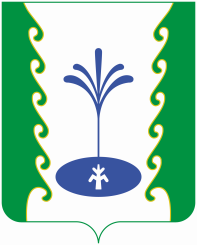 СОВЕТ СЕЛЬСКОГО  ПОСЕЛЕНИЯ САИТБАБИНСКИЙ СЕЛЬСОВЕТ МУНИЦИПАЛЬНОГО РАЙОНА ГАФУРИЙСКИЙ  РАЙОНРЕСПУБЛИКИ БАШКОРТОСТАНСОВЕТ СЕЛЬСКОГО  ПОСЕЛЕНИЯ САИТБАБИНСКИЙ СЕЛЬСОВЕТ МУНИЦИПАЛЬНОГО РАЙОНА ГАФУРИЙСКИЙ  РАЙОНРЕСПУБЛИКИ БАШКОРТОСТАНПриложение № 1                                                                        к решению Совета сельского поселения                                          Саитбабинский сельсовет муниципального района   Гафурийский район Республики Башкортостан от  22 декабря 2020 года № 38-147  «О бюджете сельского поселения Саитбабинский сельсовет муниципального района Гафурийский район Республики Башкортостан на 2020 год и на плановый период 2021 2022 годов»Код бюджетной классификации Российской Федерации  Код бюджетной классификации Российской Федерации  Наименование главного адми-нистра-торадоходов бюджета поселения Наименование 123791Администрация сельского поселения Саитбабинский сельсовет муниципального района Гафурийский район Республики Башкортостан791 1 08 04020 01 1000 110Государственная пошлина за совершение нотариальных действий должностными лицами органов местного самоуправления, уполномоченными в соответствии с законодательными актами Российской Федерации на совершение нотариальных действий (сумма платежа (перерасчеты, недоимка и задолженность по соответствующему платежу, в том числе по отмененному)7911 08 07175 01 1000 110«Государственная пошлина за выдачу органом местного самоуправления поселения специального разрешения на движение по автомобильным дорогам транспортных средств, осуществляющих перевозки опасных, тяжеловесных и (или) крупногабаритных грузов, зачисляемая в бюджеты поселений» (сумма платежа (перерасчеты, недоимка и задолженность по соответствующему платежу, в том числе по отмененному)7911 13 01995 10 0000 130Прочие доходы от оказания платных услуг (работ) получателями средств бюджетов сельских поселений7911 13 02065 10 0000 130Доходы, поступающие в порядке возмещения расходов, понесенных в связи с эксплуатацией имущества сельских поселений7911 13 02995 10 0000 130Прочие доходы от компенсации затрат бюджетов сельских поселений7911 16 07010 10 0000 140 Штрафы, неустойки, пени, уплаченные в случае просрочки исполнения поставщиком (подрядчиком, исполнителем) обязательств, предусмотренных муниципальным контрактом, заключенным муниципальным органом, казенным учреждением сельского поселения7911 16 07030 10 0000 140Штрафы, неустойки, пени, уплаченные в соответствии с договором аренды лесного участка или договором купли-продажи лесных насаждений в случае неисполнения или ненадлежащего исполнения обязательств перед муниципальным органом (муниципальным казенным учреждением) сельского поселения7911 16 07040 10 0000 140Штрафы, неустойки, пени, уплаченные в соответствии с договором водопользования в случае неисполнения или ненадлежащего исполнения обязательств перед муниципальным органом (муниципальным казенным учреждением) сельского поселения7911 16 07090 10 0000 140Иные штрафы, неустойки, пени, уплаченные в соответствии с законом или договором в случае неисполнения или ненадлежащего исполнения обязательств перед муниципальным органом, (муниципальным казенным учреждением) сельского поселения7911 16 10031 10 0000 140Возмещение ущерба при возникновении страховых случаев, когда выгодоприобретателями выступают получатели средств бюджета сельского поселения7911 16 10032 10 0000 140Прочее возмещение ущерба, причиненного муниципальному имуществу сельского поселения (за исключением имущества, закрепленного за муниципальными бюджетными (автономными) учреждениями, унитарными предприятиями)7911 16 10081 10 0000 140Платежи в целях возмещения ущерба при расторжении муниципального контракта, заключенного с муниципальным органом сельского поселения (муниципальным казенным учреждением), в связи с односторонним отказом исполнителя (подрядчика) от его исполнения (за исключением муниципального контракта, финансируемого за счет средств муниципального дорожного фонда)7911 16 10100 10 0000 140Денежные взыскания, налагаемые в возмещение ущерба, причиненного в результате незаконного или нецелевого использования бюджетных средств (в части бюджетов сельских поселений)7911 17 01050 10 0000 180Невыясненные поступления, зачисляемые в бюджеты сельских поселений7911 17 05050 10 0000 180Прочие неналоговые доходы бюджетов сельских поселений7911 17 14030 10 0000 150Средства самообложения граждан, зачисляемые в бюджеты сельских поселений7911 18 01520 10 0000 150Перечисления из бюджетов сельских поселений по решениям о взыскании средств, предоставленных из иных бюджетов бюджетной системы Российской Федерации7911 18 02500 10 0000 150Поступления в бюджеты сельских поселений (перечисления из бюджетов сельских поселений) по урегулированию расчетов между бюджетами бюджетной системы Российской Федерации по распределенным доходам7912 00 00000 00 0000 000Безвозмездные поступления <1>Иные доходы бюджета сельского поселения Саитбабинский сельсовет муниципального района Гафурийскийрайон Республики Башкортостан, администрирование которых может осуществляться главными администраторами доходов бюджета сельского поселения Саитбабинский сельсовет муниципального района Гафурийский район Республики Башкортостан в пределах их компетенции1 11 03050 10 0000 120Проценты, полученные от предоставления бюджетных кредитов внутри страны за счет средств бюджетов сельских поселений1 11 09015 10 0000 120Доходы от распоряжения правами на результаты интеллектуальной деятельности военного, специального и двойного назначения, находящимися в собственности сельских поселений1 11 09025 10 0000 120Доходы от распоряжения правами на результаты научно-технической деятельности, находящимися в собственности сельских поселений1 11 09045 10 0000 120Прочие поступления от использования имущества, находящегося в собственности сельских поселений (за исключением имущества муниципальных бюджетных и автономных учреждений, а также имущества муниципальных унитарных предприятий, в том числе казенных)1 12 04051 10 0000 120 Плата за использование лесов, расположенных на землях иных категорий, находящихся в собственности сельских поселений, в части платы по договору купли-продажи лесных насаждений 1 12 04052 10 0000 120 Плата за использование лесов, расположенных на землях иных категорий, находящихся в собственности сельских поселений, в части арендной платы1 13 01995 10 0000 130Прочие доходы от оказания платных услуг (работ) получателями средств бюджетов сельских поселений1 13 02065 10 0000 130Доходы, поступающие в порядке возмещения расходов, понесенных в связи с эксплуатацией имущества сельских поселений1 13 02995 10 0000 130Прочие доходы от компенсации затрат бюджетов сельских поселений1 14 01050 10 0000 410Доходы от продажи квартир, находящихся в собственности сельских поселений1 14 03050 10 0000 410Средства от распоряжения и реализации выморочного имущества, обращенного в собственность сельских поселений (в части реализации основных средств по указанному имуществу)1 14 04050 10 0000 420Доходы от продажи нематериальных активов, находящихся в собственности сельских поселений1 15 02050 10 0000 140Платежи, взимаемые органами местного самоуправления (организациями) сельских поселений за выполнение определенных функций1 17 01050 10 0000 180Невыясненные поступления, зачисляемые в бюджеты сельских поселений1 17 05050 10 0000 180Прочие неналоговые доходы бюджетов сельских поселений2 00 00000 00 0000 000Безвозмездные поступления <1>, <2>Приложение 2Приложение 2Приложение 2Приложение 2к решению Совета сельского поселенияк решению Совета сельского поселенияк решению Совета сельского поселенияк решению Совета сельского поселенияСаитбабинский сельсовет муниципального районаСаитбабинский сельсовет муниципального районаСаитбабинский сельсовет муниципального районаСаитбабинский сельсовет муниципального районаГафурийский район Республики БашкортостанГафурийский район Республики БашкортостанГафурийский район Республики БашкортостанГафурийский район Республики Башкортостанот 22 декабря 2020 года № 38-147от 22 декабря 2020 года № 38-147от 22 декабря 2020 года № 38-147от 22 декабря 2020 года № 38-147"О бюджете сельского поселения Саитбабинский сельсовет"О бюджете сельского поселения Саитбабинский сельсовет"О бюджете сельского поселения Саитбабинский сельсовет"О бюджете сельского поселения Саитбабинский сельсоветмуниципального района Гафурийский районмуниципального района Гафурийский районмуниципального района Гафурийский районмуниципального района Гафурийский районРеспублики Башкортостан на 2021 годРеспублики Башкортостан на 2021 годРеспублики Башкортостан на 2021 годРеспублики Башкортостан на 2021 годи плановый период 2022 и 2023 годов"и плановый период 2022 и 2023 годов"и плановый период 2022 и 2023 годов"и плановый период 2022 и 2023 годов"Поступление доходов в бюджет сельского поселения Саитбабинский сельсоветПоступление доходов в бюджет сельского поселения Саитбабинский сельсоветПоступление доходов в бюджет сельского поселения Саитбабинский сельсоветПоступление доходов в бюджет сельского поселения Саитбабинский сельсоветмуниципального района Гафурийский район Республики Башкортостан на 2021 годмуниципального района Гафурийский район Республики Башкортостан на 2021 годмуниципального района Гафурийский район Республики Башкортостан на 2021 годмуниципального района Гафурийский район Республики Башкортостан на 2021 годЕд.Изм.: тыс.руб.Ед.Изм.: тыс.руб.Ед.Изм.: тыс.руб.Ед.Изм.: тыс.руб.Код вида, подвида доходов бюджетаНаименование2021123ВСЕГО4227,601 00 00000 00 0000 000НАЛОГОВЫЕ И НЕНАЛОГОВЫЕ ДОХОДЫ1 037,001 01 00000 00 0000 000НАЛОГИ НА ПРИБЫЛЬ, ДОХОДЫ52,001 01 02000 01 0000 110Налог на доходы физических лиц52,001 01 02010 01 0000 110Налог на доходы физических лиц с доходов, источником которых является налоговый агент, за исключением доходов, в отношении которых исчисление и уплата налога осуществляются в соответствии со статьями 227, 227.1 и 228 Налогового кодекса Российской Федерации52,001 06 00000 00 0000 000НАЛОГИ НА ИМУЩЕСТВО933,001 06 01000 00 0000 000Налог на имущество физических лиц208,001 06 01030 10 0000 110Налог на имущество физических лиц, взимаемый по ставкам, применяемым к объектам налогообложения, расположенным в границах сельских поселений208,001 06 06000 00 0000 000 Земельный налог725,001 06 06030 00 0000 000Земельный налог с организаций25,001 06 06033 10 0000 110Земельный налог с организаций, обладающих земельным участком, расположенным в границах сельских поселений25,001 06 06040 00 0000 000Земельный налог с физических лиц700,001 06 06043 10 0000 110Земельный налог с физических лиц, обладающих земельным участком, расположенным в границах сельских поселений700,001 08 00000 00 0000 000 ГОСУДАРСТВЕННАЯ ПОШЛИНА22,001 08 04000 01 0000 110Государственная пошлина за совершение нотариальных действий (за исключением действий, совершаемых консульскими учреждениями Российской Федерации)22,001 08 04020 01 0000 110Государственная пошлина за совершение нотариальных действий должностными лицами органов местного самоуправления, уполномоченными в соответствии с законодательными актами Российской Федерации на совершение нотариальных действий22,001 11 00000 00 0000 000ДОХОДЫ ОТ ИСПОЛЬЗОВАНИЯ ИМУЩЕСТВА, НАХОДЯЩЕГОСЯ В ГОСУДАРСТВЕННОЙ И МУНИЦИПАЛЬНОЙ СОБСТВЕННОСТИ30,001 11 05000 00 0000 000Доходы, получаемые в виде арендной либо иной платы за передачу в возмездное пользование государственного и муниципального имущества (за исключением имущества бюджетных и автономных учреждений, а также имущества государственных и муниципальных унитарных предприятий, в том числе казенных)30,001 11 05035 10 0000 120Доходы от сдачи в аренду имущества, находящегося в оперативном управлении органов управления сельских поселений и созданных ими учреждений (за исключением имущества муниципальных бюджетных и автономных учреждений)30,002 00 00000 00 0000 000БЕЗВОЗМЕЗДНЫЕ ПОСТУПЛЕНИЯ3 190,602 02 00000 00 0000 000БЕЗВОЗМЕЗДНЫЕ ПОСТУПЛЕНИЯ ОТ ДРУГИХ БЮДЖЕТОВ БЮДЖЕТНОЙ СИСТЕМЫ РОССИЙСКОЙ ФЕДЕРАЦИИ3 190,602 02 10000 00 0000 000Дотации бюджетам бюджетной системы Российской Федерации2 882,602 02 16001 10 0000 150Дотации бюджетам сельских поселений на выравнивание бюджетной обеспеченности из бюджетов муниципальных районов2 882,602 02 30000 00 0000 000Субвенции бюджетам бюджетной системы Российской Федерации308,002 02 35118 10 0000 150Субвенции бюджетам сельских поселений на осуществление первичного воинского учета на территориях, где отсутствуют военные комиссариаты308,00Приложение 3Приложение 3Приложение 3Приложение 3Приложение 3к решению Совета сельского поселенияк решению Совета сельского поселенияк решению Совета сельского поселенияк решению Совета сельского поселенияк решению Совета сельского поселенияСаитбабинский сельсовет муниципального районаСаитбабинский сельсовет муниципального районаСаитбабинский сельсовет муниципального районаСаитбабинский сельсовет муниципального районаСаитбабинский сельсовет муниципального районаГафурийский район Республики БашкортостанГафурийский район Республики БашкортостанГафурийский район Республики БашкортостанГафурийский район Республики БашкортостанГафурийский район Республики Башкортостанот 22 декабря 2020 года № 38-147от 22 декабря 2020 года № 38-147от 22 декабря 2020 года № 38-147от 22 декабря 2020 года № 38-147от 22 декабря 2020 года № 38-147"О бюджете сельского поселения Саитбабинский сельсовет"О бюджете сельского поселения Саитбабинский сельсовет"О бюджете сельского поселения Саитбабинский сельсовет"О бюджете сельского поселения Саитбабинский сельсовет"О бюджете сельского поселения Саитбабинский сельсоветмуниципального района Гафурийский районмуниципального района Гафурийский районмуниципального района Гафурийский районмуниципального района Гафурийский районмуниципального района Гафурийский районРеспублики Башкортостан на 2021 годРеспублики Башкортостан на 2021 годРеспублики Башкортостан на 2021 годРеспублики Башкортостан на 2021 годРеспублики Башкортостан на 2021 годи плановый период 2022 и 2023 годов"и плановый период 2022 и 2023 годов"и плановый период 2022 и 2023 годов"и плановый период 2022 и 2023 годов"и плановый период 2022 и 2023 годов"Поступление доходов в бюджет сельского поселения Саитбабинский сельсоветПоступление доходов в бюджет сельского поселения Саитбабинский сельсоветПоступление доходов в бюджет сельского поселения Саитбабинский сельсоветПоступление доходов в бюджет сельского поселения Саитбабинский сельсоветПоступление доходов в бюджет сельского поселения Саитбабинский сельсоветмуниципального района Гафурийский район Республики Башкортостанмуниципального района Гафурийский район Республики Башкортостанмуниципального района Гафурийский район Республики Башкортостанмуниципального района Гафурийский район Республики Башкортостанмуниципального района Гафурийский район Республики Башкортостанна плановый период 2022 и 2023 годовна плановый период 2022 и 2023 годовна плановый период 2022 и 2023 годовна плановый период 2022 и 2023 годовЕд.Изм.: тыс.руб.Ед.Изм.: тыс.руб.Ед.Изм.: тыс.руб.Ед.Изм.: тыс.руб.Ед.Изм.: тыс.руб.Код вида, подвида доходов бюджетаНаименование202220231234ВСЕГО4 227,604 227,601 00 00000 00 0000 000НАЛОГОВЫЕ И НЕНАЛОГОВЫЕ ДОХОДЫ1 058,001 065,001 01 00000 00 0000 000НАЛОГИ НА ПРИБЫЛЬ, ДОХОДЫ55,0060,001 01 02000 01 0000 110Налог на доходы физических лиц55,0060,001 01 02010 01 0000 110Налог на доходы физических лиц с доходов, источником которых является налоговый агент, за исключением доходов, в отношении которых исчисление и уплата налога осуществляются в соответствии со статьями 227, 227.1 и 228 Налогового кодекса Российской Федерации55,0060,001 06 00000 00 0000 000НАЛОГИ НА ИМУЩЕСТВО980,00982,001 06 01000 00 0000 000Налог на имущество физических лиц235,00237,001 06 01030 10 0000 110Налог на имущество физических лиц, взимаемый по ставкам, применяемым к объектам налогообложения, расположенным в границах сельских поселений235,00237,001 06 06000 00 0000 000 Земельный налог745,00745,001 06 06030 00 0000 000Земельный налог с организаций24,0023,001 06 06033 10 0000 110Земельный налог с организаций, обладающих земельным участком, расположенным в границах сельских поселений24,0023,001 06 06040 00 0000 000Земельный налог с физических лиц721,00722,001 06 06043 10 0000 110Земельный налог с физических лиц, обладающих земельным участком, расположенным в границах сельских поселений721,00722,001 08 00000 00 0000 000 ГОСУДАРСТВЕННАЯ ПОШЛИНА23,0023,001 08 04000 01 0000 110Государственная пошлина за совершение нотариальных действий (за исключением действий, совершаемых консульскими учреждениями Российской Федерации)23,0023,001 08 04020 01 0000 110Государственная пошлина за совершение нотариальных действий должностными лицами органов местного самоуправления, уполномоченными в соответствии с законодательными актами Российской Федерации на совершение нотариальных действий23,0023,001 11 00000 00 0000 000ДОХОДЫ ОТ ИСПОЛЬЗОВАНИЯ ИМУЩЕСТВА, НАХОДЯЩЕГОСЯ В ГОСУДАРСТВЕННОЙ И МУНИЦИПАЛЬНОЙ СОБСТВЕННОСТИ1 11 05000 00 0000 000Доходы, получаемые в виде арендной либо иной платы за передачу в возмездное пользование государственного и муниципального имущества (за исключением имущества бюджетных и автономных учреждений, а также имущества государственных и муниципальных унитарных предприятий, в том числе казенных)1 11 05035 10 0000 120Доходы от сдачи в аренду имущества, находящегося в оперативном управлении органов управления сельских поселений и созданных ими учреждений (за исключением имущества муниципальных бюджетных и автономных учреждений)2 00 00000 00 0000 000БЕЗВОЗМЕЗДНЫЕ ПОСТУПЛЕНИЯ3 169,603 162,602 02 00000 00 0000 000БЕЗВОЗМЕЗДНЫЕ ПОСТУПЛЕНИЯ ОТ ДРУГИХ БЮДЖЕТОВ БЮДЖЕТНОЙ СИСТЕМЫ РОССИЙСКОЙ ФЕДЕРАЦИИ3 169,603 162,602 02 10000 00 0000 000Дотации бюджетам бюджетной системы Российской Федерации2 861,602 854,602 02 16001 10 0000 150Дотации бюджетам сельских поселений на выравнивание бюджетной обеспеченности из бюджетов муниципальных районов2 861,602 854,602 02 30000 00 0000 000Субвенции бюджетам бюджетной системы Российской Федерации308,00308,002 02 35118 10 0000 150Субвенции бюджетам сельских поселений на осуществление первичного воинского учета на территориях, где отсутствуют военные комиссариаты308,00308,00Ед.Изм.: тыс.руб.Ед.Изм.: тыс.руб.Ед.Изм.: тыс.руб.Ед.Изм.: тыс.руб.Ед.Изм.: тыс.руб.Ед.Изм.: тыс.руб.Ед.Изм.: тыс.руб.Ед.Изм.: тыс.руб.НаименованиеРзПрЦсрЦсрЦсрЦсрВр2021ВСЕГО4 227,60ОБЩЕГОСУДАРСТВЕННЫЕ ВОПРОСЫ01002 829,60Функционирование высшего должностного лица субъекта Российской Федерации и муниципального образования0102781,00Муниципальная программа "Устойчивое развитие сельских территорий сельских поселений муниципального района Гафурийский район Республики Башкортостан"010252781,00Основное мероприятие "Руководство и управление в сфере установленных функций0102523781,00Глава муниципального образования01025230002030781,00Расходы на выплаты персоналу в целях обеспечения выполнения функций государственными (муниципальными) органами, казенными учреждениями, органами управления государственными внебюджетными фондами01025230002030100781,00Функционирование Правительства Российской Федерации, высших исполнительных органов государственной власти субъектов Российской Федерации, местных администраций01042 038,60Муниципальная программа "Устойчивое развитие сельских территорий сельских поселений муниципального района Гафурийский район Республики Башкортостан"0104522 038,60Основное мероприятие "Руководство и управление в сфере установленных функций01045232 038,60Аппараты органов государственной власти Республики Башкортостан010452300020402 038,60Расходы на выплаты персоналу в целях обеспечения выполнения функций государственными (муниципальными) органами, казенными учреждениями, органами управления государственными внебюджетными фондами010452300020401001 686,00Закупка товаров, работ и услуг для обеспечения государственных (муниципальных) нужд01045230002040200304,60Иные бюджетные ассигнования0104523000204080048,00Резервные фонды011110,00Муниципальная программа "Устойчивое развитие сельских территорий сельских поселений муниципального района Гафурийский район Республики Башкортостан"01115210,00Основное мероприятие "Руководство и управление в сфере установленных функций011152310,00Резервные фонды местных администраций0111523000750010,00Иные бюджетные ассигнования0111523000750080010,00НАЦИОНАЛЬНАЯ ОБОРОНА0200308,00Мобилизационная и вневойсковая подготовка0203308,00Муниципальная программа "Устойчивое развитие сельских территорий сельских поселений муниципального района Гафурийский район Республики Башкортостан"020352308,00Основное мероприятие "Руководство и управление в сфере установленных функций0203523308,00Субвенции на осуществление первичного воинского учета на территориях, где отсутствуют военные комиссариаты02035230051180308,00Расходы на выплаты персоналу в целях обеспечения выполнения функций государственными (муниципальными) органами, казенными учреждениями, органами управления государственными внебюджетными фондами02035230051180100308,00НАЦИОНАЛЬНАЯ БЕЗОПАСНОСТЬ И ПРАВООХРАНИТЕЛЬНАЯ ДЕЯТЕЛЬНОСТЬ0300210,00Обеспечение пожарной безопасности0310200,00Муниципальная программа «Снижение рисков и смягчение последствий чрезвычайных ситуаций природного и техногенного характера в сельском поселении муниципального района Гафурийский район Республики Башкортостан»031050200,00Реализация мероприятий "Снижение рисков и смягчение последствий чрезвычайных ситуаций природного и техногенного характера в сельском поселении муниципального района Гафурийский район Республики Башкортостан"0310501200,00Мероприятия по развитию инфраструктуры объектов противопожарной службы03105010024300200,00Закупка товаров, работ и услуг для обеспечения государственных (муниципальных) нужд03105010024300200200,00Другие вопросы в области национальной безопасности и правоохранительной деятельности031410,00Муниципальная программа «Снижение рисков и смягчение последствий чрезвычайных ситуаций природного и техногенного характера в сельском поселении муниципального района Гафурийский район Республики Башкортостан»03145010,00Профилактика терроризма и экстремизма031450210,00Мероприятия по профилактике терроризма и экстремизма0314502002470010,00Закупка товаров, работ и услуг для обеспечения государственных (муниципальных) нужд0314502002470020010,00ЖИЛИЩНО-КОММУНАЛЬНОЕ ХОЗЯЙСТВО0500880,00Коммунальное хозяйство0502380,00Муниципальная программа "Устойчивое развитие сельских территорий сельских поселений муниципального района Гафурийский район Республики Башкортостан"050252380,00Мероприятия по благоустройству сельских территорий0502521380,00Мероприятия в области коммунального хозяйства05025210003560380,00Закупка товаров, работ и услуг для обеспечения государственных (муниципальных) нужд05025210003560200380,00Благоустройство0503500,00Муниципальная программа "Устойчивое развитие сельских территорий сельских поселений муниципального района Гафурийский район Республики Башкортостан"050352500,00Мероприятия по благоустройству сельских территорий0503521500,00Мероприятия по благоустройству территорий населенных пунктов05035210006050500,00Закупка товаров, работ и услуг для обеспечения государственных (муниципальных) нужд05035210006050200500,00УСЛОВНО УТВЕРЖДЕННЫЕ РАСХОДЫ9900Непрограммные расходы999999000Условно утвержденные расходы99999900099999Иные средства99999900099999900Ед.Изм.: тыс.руб.Ед.Изм.: тыс.руб.Ед.Изм.: тыс.руб.Ед.Изм.: тыс.руб.Ед.Изм.: тыс.руб.Ед.Изм.: тыс.руб.Ед.Изм.: тыс.руб.Ед.Изм.: тыс.руб.Ед.Изм.: тыс.руб.НаименованиеРзПрЦсрЦсрЦсрЦсрВр20222023ВСЕГО4 227,604 227,60ОБЩЕГОСУДАРСТВЕННЫЕ ВОПРОСЫ01002 829,602 829,60Функционирование высшего должностного лица субъекта Российской Федерации и муниципального образования0102781,00781,00Муниципальная программа "Устойчивое развитие сельских территорий сельских поселений муниципального района Гафурийский район Республики Башкортостан"010252781,00781,00Основное мероприятие "Руководство и управление в сфере установленных функций0102523781,00781,00Глава муниципального образования01025230002030781,00781,00Расходы на выплаты персоналу в целях обеспечения выполнения функций государственными (муниципальными) органами, казенными учреждениями, органами управления государственными внебюджетными фондами01025230002030100781,00781,00Функционирование Правительства Российской Федерации, высших исполнительных органов государственной власти субъектов Российской Федерации, местных администраций01042 038,602 038,60Муниципальная программа "Устойчивое развитие сельских территорий сельских поселений муниципального района Гафурийский район Республики Башкортостан"0104522 038,602 038,60Основное мероприятие "Руководство и управление в сфере установленных функций01045232 038,602 038,60Аппараты органов государственной власти Республики Башкортостан010452300020402 038,602 038,60Расходы на выплаты персоналу в целях обеспечения выполнения функций государственными (муниципальными) органами, казенными учреждениями, органами управления государственными внебюджетными фондами010452300020401001 686,001 686,00Закупка товаров, работ и услуг для обеспечения государственных (муниципальных) нужд01045230002040200304,60304,60Иные бюджетные ассигнования0104523000204080048,0048,00Резервные фонды011110,0010,00Муниципальная программа "Устойчивое развитие сельских территорий сельских поселений муниципального района Гафурийский район Республики Башкортостан"01115210,0010,00Основное мероприятие "Руководство и управление в сфере установленных функций011152310,0010,00Резервные фонды местных администраций0111523000750010,0010,00Иные бюджетные ассигнования0111523000750080010,0010,00НАЦИОНАЛЬНАЯ ОБОРОНА0200308,00308,00Мобилизационная и вневойсковая подготовка0203308,00308,00Муниципальная программа "Устойчивое развитие сельских территорий сельских поселений муниципального района Гафурийский район Республики Башкортостан"020352308,00308,00Основное мероприятие "Руководство и управление в сфере установленных функций0203523308,00308,00Субвенции на осуществление первичного воинского учета на территориях, где отсутствуют военные комиссариаты02035230051180308,00308,00Расходы на выплаты персоналу в целях обеспечения выполнения функций государственными (муниципальными) органами, казенными учреждениями, органами управления государственными внебюджетными фондами02035230051180100308,00308,00НАЦИОНАЛЬНАЯ БЕЗОПАСНОСТЬ И ПРАВООХРАНИТЕЛЬНАЯ ДЕЯТЕЛЬНОСТЬ0300210,00210,00Обеспечение пожарной безопасности0310200,00200,00Муниципальная программа «Снижение рисков и смягчение последствий чрезвычайных ситуаций природного и техногенного характера в сельском поселении муниципального района Гафурийский район Республики Башкортостан»031050200,00200,00Реализация мероприятий "Снижение рисков и смягчение последствий чрезвычайных ситуаций природного и техногенного характера в сельском поселении муниципального района Гафурийский район Республики Башкортостан"0310501200,00200,00Мероприятия по развитию инфраструктуры объектов противопожарной службы03105010024300200,00200,00Закупка товаров, работ и услуг для обеспечения государственных (муниципальных) нужд03105010024300200200,00200,00Другие вопросы в области национальной безопасности и правоохранительной деятельности031410,0010,00Муниципальная программа «Снижение рисков и смягчение последствий чрезвычайных ситуаций природного и техногенного характера в сельском поселении муниципального района Гафурийский район Республики Башкортостан»03145010,0010,00Профилактика терроризма и экстремизма031450210,0010,00Мероприятия по профилактике терроризма и экстремизма0314502002470010,0010,00Закупка товаров, работ и услуг для обеспечения государственных (муниципальных) нужд0314502002470020010,0010,00ЖИЛИЩНО-КОММУНАЛЬНОЕ ХОЗЯЙСТВО0500782,00684,00Коммунальное хозяйство0502380,00380,00Муниципальная программа "Устойчивое развитие сельских территорий сельских поселений муниципального района Гафурийский район Республики Башкортостан"050252380,00380,00Мероприятия по благоустройству сельских территорий0502521380,00380,00Мероприятия в области коммунального хозяйства05025210003560380,00380,00Закупка товаров, работ и услуг для обеспечения государственных (муниципальных) нужд05025210003560200380,00380,00Благоустройство0503402,00304,00Муниципальная программа "Устойчивое развитие сельских территорий сельских поселений муниципального района Гафурийский район Республики Башкортостан"050352402,00304,00Мероприятия по благоустройству сельских территорий0503521402,00304,00Мероприятия по благоустройству территорий населенных пунктов05035210006050402,00304,00Закупка товаров, работ и услуг для обеспечения государственных (муниципальных) нужд05035210006050200402,00304,00УСЛОВНО УТВЕРЖДЕННЫЕ РАСХОДЫ990098,00196,00Непрограммные расходы99999900098,00196,00Условно утвержденные расходы9999990009999998,00196,00Иные средства9999990009999990098,00196,00Приложение №6к  решению Совета  муниципального района                                                                                                                                                                                                                                                                   Гафурийский районРеспублики Башкортостан от 22 декабря 2020 года № 38-147"О бюджете сельского поселенияСаитбабинский сельсоветмуниципального района Гафурийский районРеспублики Башкортостан на 2021 годи плановый период  2023 и 2023 годов"                                                                                                                    №Распределение бюджетных ассигнований на 2021 год по разделам, подразделам, целевым статьям (муниципальным программам и непрограммным направлениям деятельности), группам видов расходов классификации расходов бюджетовЕд.Изм.: тыс.руб.Ед.Изм.: тыс.руб.Ед.Изм.: тыс.руб.Ед.Изм.: тыс.руб.Ед.Изм.: тыс.руб.Ед.Изм.: тыс.руб.Ед.Изм.: тыс.руб.Ед.Изм.: тыс.руб.НаименованиеЦсрЦсрЦсрЦсрВр20222023ВСЕГО4 227,604 227,60Муниципальная программа "Устойчивое развитие сельских территорий сельских поселений муниципального района Гафурийский район Республики Башкортостан"523 919,603 821,60Основное мероприятие "Руководство и управление в сфере установленных функций523781,00781,00Глава муниципального образования5230002030781,00781,00Расходы на выплаты персоналу в целях обеспечения выполнения функций государственными (муниципальными) органами, казенными учреждениями, органами управления государственными внебюджетными фондами5230002030100781,00781,00Аппараты органов государственной власти Республики Башкортостан52300020402 038,602 038,60Расходы на выплаты персоналу в целях обеспечения выполнения функций государственными (муниципальными) органами, казенными учреждениями, органами управления государственными внебюджетными фондами52300020401001 686,001 686,00Закупка товаров, работ и услуг для обеспечения государственных (муниципальных) нужд5230002040200304,60304,60Иные бюджетные ассигнования523000204080048,0048,00Резервные фонды местных администраций523000750010,0010,00Иные бюджетные ассигнования523000750080010,0010,00Субвенции на осуществление первичного воинского учета на территориях, где отсутствуют военные комиссариаты5230051180308,00308,00Расходы на выплаты персоналу в целях обеспечения выполнения функций государственными (муниципальными) органами, казенными учреждениями, органами управления государственными внебюджетными фондами5230051180100308,00308,00Муниципальная программа «Снижение рисков и смягчение последствий чрезвычайных ситуаций природного и техногенного характера в сельском поселении муниципального района Гафурийский район Республики Башкортостан»50200,00200,00Реализация мероприятий "Снижение рисков и смягчение последствий чрезвычайных ситуаций природного и техногенного характера в сельском поселении муниципального района Гафурийский район Республики Башкортостан"501200,00200,00Мероприятия по развитию инфраструктуры объектов противопожарной службы5010024300200,00200,00Закупка товаров, работ и услуг для обеспечения государственных (муниципальных) нужд5010024300200200,00200,00Профилактика терроризма и экстремизма50210,0010,00Мероприятия по профилактике терроризма и экстремизма502002470010,0010,00Закупка товаров, работ и услуг для обеспечения государственных (муниципальных) нужд502002470020010,0010,00Муниципальная программа "Устойчивое развитие сельских территорий сельских поселений муниципального района Гафурийский район Республики Башкортостан"52380,00380,00Мероприятия по благоустройству сельских территорий521380,00380,00Мероприятия в области коммунального хозяйства5210003560380,00380,00Закупка товаров, работ и услуг для обеспечения государственных (муниципальных) нужд5210003560200380,00380,00Мероприятия по благоустройству территорий населенных пунктов5210006050402,00304,00Закупка товаров, работ и услуг для обеспечения государственных (муниципальных) нужд5210006050200402,00304,00Условно утвержденные расходы990009999998,00196,00Иные средства990009999990098,00196,00Ед.Изм.: тыс.руб.Ед.Изм.: тыс.руб.Ед.Изм.: тыс.руб.Ед.Изм.: тыс.руб.Ед.Изм.: тыс.руб.Ед.Изм.: тыс.руб.Ед.Изм.: тыс.руб.Ед.Изм.: тыс.руб.НаименованиеВед-воЦсрЦсрЦсрЦсрВр2021ВСЕГО4 227,60Глава муниципального образования7915230002030781,00Расходы на выплаты персоналу в целях обеспечения выполнения функций государственными (муниципальными) органами, казенными учреждениями, органами управления государственными внебюджетными фондами7915230002030100781,00Аппараты органов государственной власти Республики Башкортостан79152300020402 038,60Расходы на выплаты персоналу в целях обеспечения выполнения функций государственными (муниципальными) органами, казенными учреждениями, органами управления государственными внебюджетными фондами79152300020401001 686,00Закупка товаров, работ и услуг для обеспечения государственных (муниципальных) нужд7915230002040200304,60Иные бюджетные ассигнования791523000204080048,00Резервные фонды местных администраций791523000750010,00Иные бюджетные ассигнования791523000750080010,00НАЦИОНАЛЬНАЯ ОБОРОНА791308,00Субвенции на осуществление первичного воинского учета на территориях, где отсутствуют военные комиссариаты7915230051180308,00Расходы на выплаты персоналу в целях обеспечения выполнения функций государственными (муниципальными) органами, казенными учреждениями, органами управления государственными внебюджетными фондами7915230051180100308,00Мероприятия по развитию инфраструктуры объектов противопожарной службы7915010024300200,00Закупка товаров, работ и услуг для обеспечения государственных (муниципальных) нужд7915010024300200200,00Мероприятия по профилактике терроризма и экстремизма791502002470010,00Закупка товаров, работ и услуг для обеспечения государственных (муниципальных) нужд791502002470020010,00Мероприятия в области коммунального хозяйства7915210003560380,00Закупка товаров, работ и услуг для обеспечения государственных (муниципальных) нужд7915210003560200380,00Мероприятия по благоустройству территорий населенных пунктов7915210006050500,00Закупка товаров, работ и услуг для обеспечения государственных (муниципальных) нужд7915210006050200500,00Приложение №9Приложение №9Приложение №9Приложение №9Приложение №9Приложение №9Приложение №9к решению Советак решению Советак решению Советак решению Советак решению Советак решению Советак решению Советамуниципального района Гафурийский районмуниципального района Гафурийский районмуниципального района Гафурийский районмуниципального района Гафурийский районмуниципального района Гафурийский районмуниципального района Гафурийский районмуниципального района Гафурийский районРеспублики Башкортостанот 22 декабря 2020 года № 38-147Республики Башкортостанот 22 декабря 2020 года № 38-147Республики Башкортостанот 22 декабря 2020 года № 38-147Республики Башкортостанот 22 декабря 2020 года № 38-147Республики Башкортостанот 22 декабря 2020 года № 38-147Республики Башкортостанот 22 декабря 2020 года № 38-147Республики Башкортостанот 22 декабря 2020 года № 38-147"О бюджете сельского поселения"О бюджете сельского поселения"О бюджете сельского поселения"О бюджете сельского поселения"О бюджете сельского поселения"О бюджете сельского поселения"О бюджете сельского поселенияСаитбабинский сельсоветСаитбабинский сельсоветСаитбабинский сельсоветСаитбабинский сельсоветСаитбабинский сельсоветСаитбабинский сельсоветСаитбабинский сельсоветмуниципального района Гафурийский районмуниципального района Гафурийский районмуниципального района Гафурийский районмуниципального района Гафурийский районмуниципального района Гафурийский районмуниципального района Гафурийский районмуниципального района Гафурийский районРеспублики Башкортостан на 2021 годРеспублики Башкортостан на 2021 годРеспублики Башкортостан на 2021 годРеспублики Башкортостан на 2021 годРеспублики Башкортостан на 2021 годРеспублики Башкортостан на 2021 годРеспублики Башкортостан на 2021 годи плановый период  2023 и 2023 годов"и плановый период  2023 и 2023 годов"и плановый период  2023 и 2023 годов"и плановый период  2023 и 2023 годов"и плановый период  2023 и 2023 годов"и плановый период  2023 и 2023 годов"и плановый период  2023 и 2023 годов"Ед.Изм.: тыс.руб.Ед.Изм.: тыс.руб.Ед.Изм.: тыс.руб.Ед.Изм.: тыс.руб.Ед.Изм.: тыс.руб.Ед.Изм.: тыс.руб.Ед.Изм.: тыс.руб.Ед.Изм.: тыс.руб.Ед.Изм.: тыс.руб.НаименованиеВед-воЦсрЦсрЦсрЦсрВр20222023ВСЕГО4 227,604 227,60Глава муниципального образования7915230002030781,00781,00Расходы на выплаты персоналу в целях обеспечения выполнения функций государственными (муниципальными) органами, казенными учреждениями, органами управления государственными внебюджетными фондами7915230002030100781,00781,00Аппараты органов государственной власти Республики Башкортостан79152300020402 038,602 038,60Расходы на выплаты персоналу в целях обеспечения выполнения функций государственными (муниципальными) органами, казенными учреждениями, органами управления государственными внебюджетными фондами79152300020401001 686,001 686,00Закупка товаров, работ и услуг для обеспечения государственных (муниципальных) нужд7915230002040200304,60304,60Иные бюджетные ассигнования791523000204080048,0048,00Резервные фонды местных администраций791523000750010,0010,00Иные бюджетные ассигнования791523000750080010,0010,00НАЦИОНАЛЬНАЯ ОБОРОНА791308,00308,00Субвенции на осуществление первичного воинского учета на территориях, где отсутствуют военные комиссариаты7915230051180308,00308,00Расходы на выплаты персоналу в целях обеспечения выполнения функций государственными (муниципальными) органами, казенными учреждениями, органами управления государственными внебюджетными фондами7915230051180100308,00308,00Мероприятия по развитию инфраструктуры объектов противопожарной службы7915010024300200,00200,00Закупка товаров, работ и услуг для обеспечения государственных (муниципальных) нужд7915010024300200200,00200,00Мероприятия по профилактике терроризма и экстремизма791502002470010,0010,00Закупка товаров, работ и услуг для обеспечения государственных (муниципальных) нужд791502002470020010,0010,00Мероприятия в области коммунального хозяйства7915210003560380,00380,00Закупка товаров, работ и услуг для обеспечения государственных (муниципальных) нужд7915210003560200380,00380,00Мероприятия по благоустройству территорий населенных пунктов7915210006050402,00304,00Закупка товаров, работ и услуг для обеспечения государственных (муниципальных) нужд7915210006050200402,00304,00Условно утвержденные расходы791990009999998,00196,00Иные средства791990009999990098,00196,00Код бюджетной классификации Российской ФедерацииКод бюджетной классификации Российской ФедерацииНаименованиеГлавногоадмини-стратораисточ-никовИсточников финансирования дефицита бюджетаНаименование791Администрация сельского поселения Саитбабинский сельсовет муниципального района Гафурийский район Республики Башкортостан79101 05 02 01 10 0000 610Уменьшение остатков денежных средств бюджетов сельских поселений79101 05 02 01 10 0000 510Увеличение остатков денежных средств бюджетов сельских поселений